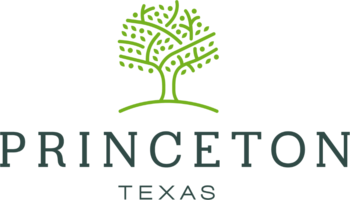 					PUBLIC MEETINGResidents are encouraged to consider attending our Tele-conference Community Development Corporation and Economic Development Corporation Joint Workshop on Thursday, May 13, 2021 @6:00 p.m. via teleconference.Topic: CDC and EDC Joint WorksessionTime: May 13, 2021 06:00 PM Central Time (US and Canada)Join Zoom Meetinghttps://zoom.us/j/91522188153?pwd=aVlHc0RtakpYZmNyZ1BkOUlNaVUwZz09Meeting ID: 915 2218 8153Passcode: 777052One tap mobile+13462487799,,91522188153#,,,,*777052# US (Houston)+16699009128,,91522188153#,,,,*777052# US (San Jose)